Справочная информация по объектам недвижимости в режиме onlineЗемельный участокВернуться к результатам поиска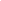 Сформировать новый запросПрава и ограниченияНайти объект на публичной кадастровой карте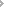 Сформировать запрос